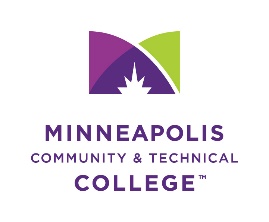 MAPE General Meeting Agenda and MinutesAgenda [INSERT DATE] agenda and minutes respectfully submitted: by Elizabeth Erredge. Secretary, Local 1304. Meeting Name: MAPE General Monthy Meeting, Local 1304Date:May 19, 2021Time:12:00-1:00 pmLocation:Online PlatformAttendees:Attendance taken via Chat in Zoom.Not present:N/ATopicNotesApprove AgendaN/A.Review Action ItemsCharitable donations- see below. Standard Agenda ItemsStandard Agenda ItemsMembership Update[position vacant]Welcome new Members! Search Committee Opportunities: Esther Garubanda5 minutesN/ABusiness Agent update: Dan EnglehartSupplemental bargaining: Nothing definite, but there is some movement on expanding rights for unclassified employees at Minnesota State. Contract Update:Equity proposal, they do not support. Additional floating holiday proposal, they do not support, renaming religious based holiday names to just dates. Layoff/seniority, change steward ability to use work time for their work. We have to get to a better place in bargaining, we are not there. There is a plan to take the petition to Walz/leadership. Requested mediation. Health Care: joint bargaining. Proposed to increased costs. Trying to pin-point where the bottlenecks are. We may do a social media campaign. Push week is ~ June 14th At this time it looks our new contract would be in place Mid-October, November or December. Review of last month’s Meet & ConferN/ACharitable DontationsNominations: None, we can wait until next meeting. Selected: List of organizations we have donated to are below.Additional Agenda Items. (add rows as needed)Additional Agenda Items. (add rows as needed)Updates on back to campus schedules/ telework schedulesMet with Administration. Telework agreements will be allowedThere will be a form in SP that you would submit. Ask your supervisor if your position is approved for teleworkBack to work plans were submitted by departments and reviewed by a committee and presented to president’s council for final approval. When do we get to provide feedback to the tele-work? Tomorrow’s meet and confer will be focused on tele-work and back to campus plan.Will we follow city or state mandates for masking and social distancing.Any issues or questions we should bring up during Meet & Confer?Back to campus planGovernor change of executive orderHow many job searches have their been and what is the timeline from posting to offer. Currently it is about 90 days. Statewide meeting on classified and unclassifiedUnclassified does not have the same union rights as classified, i.e. seniority rights. We are going to work as a state to participate in actions to not have different rights. Any position within the Academic Professional series are unclassified.Minnesota State uses unclassified positions more than the rest of the state. Two year and four year are very different in how positions are classified/unclassified.Have your PD reviewed and updated to reflect the work that is being done, and then Job audits are a good way to have your position looked at for reclassification. It can take up to a year. Mpls has a practice of reviewing the PD/audit request before it goes to MMB. Other business: Next Meet and Confer is May 20, 20212020-2021-Lunch Budget Donations thus far:2020-2021-Lunch Budget Donations thus far:2020-2021-Lunch Budget Donations thus far:Charitible Donation SelectionNotesFollow-upSt. StephensDu Nord FoundationYWCANorthPoint Health & WellnessThey called to say the donation was appreciated and to let us know that they also have volunteer opportunities. If there is interest, once the spread of covid is under control, we could pick a time to volunteer as a group. Penny Schumacher, formerly of Minneapolis College Advancement, also wrote to say that she is working with NorthPoint and appreciated hearing from MAPE.Health Care for allAffordable perscriptions drugs, medical care for all agenciesAnne Jones or Dana Koletar are my contacts there at HCAMN